УКРАЇНАЧЕРНІГІВСЬКА МІСЬКА РАДАР І Ш Е Н Н ЯПро затвердження Положення про управління освіти Чернігівськоїміської ради у новій редакціїВідповідно до частини четвертої статті 54 Закону України "Про місцеве самоврядування в Україні", міська рада вирішила:Затвердити Положення про управління освіти Чернігівської міської ради, що додається.Вважати таким, що втратило чинність, рішення міської ради від       30 листопада 2017 року № 25/VII – 23 «Про затвердження положень про виконавчі органи міської ради у новій редакції», у частині затвердження Положення про управління освіти Чернігівської міської ради.Контроль за виконанням цього рішення покласти на заступника міського голови Хоніч О. П. та постійну комісію міської ради з питань регламенту, законності, прав і свобод громадян та запобігання корупції (Шерстюк  Ж. В.).Міський голова 								   В. А. Атрошенко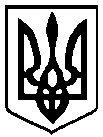 28 лютого2018 року м. Чернігів№ 28/VII - 12